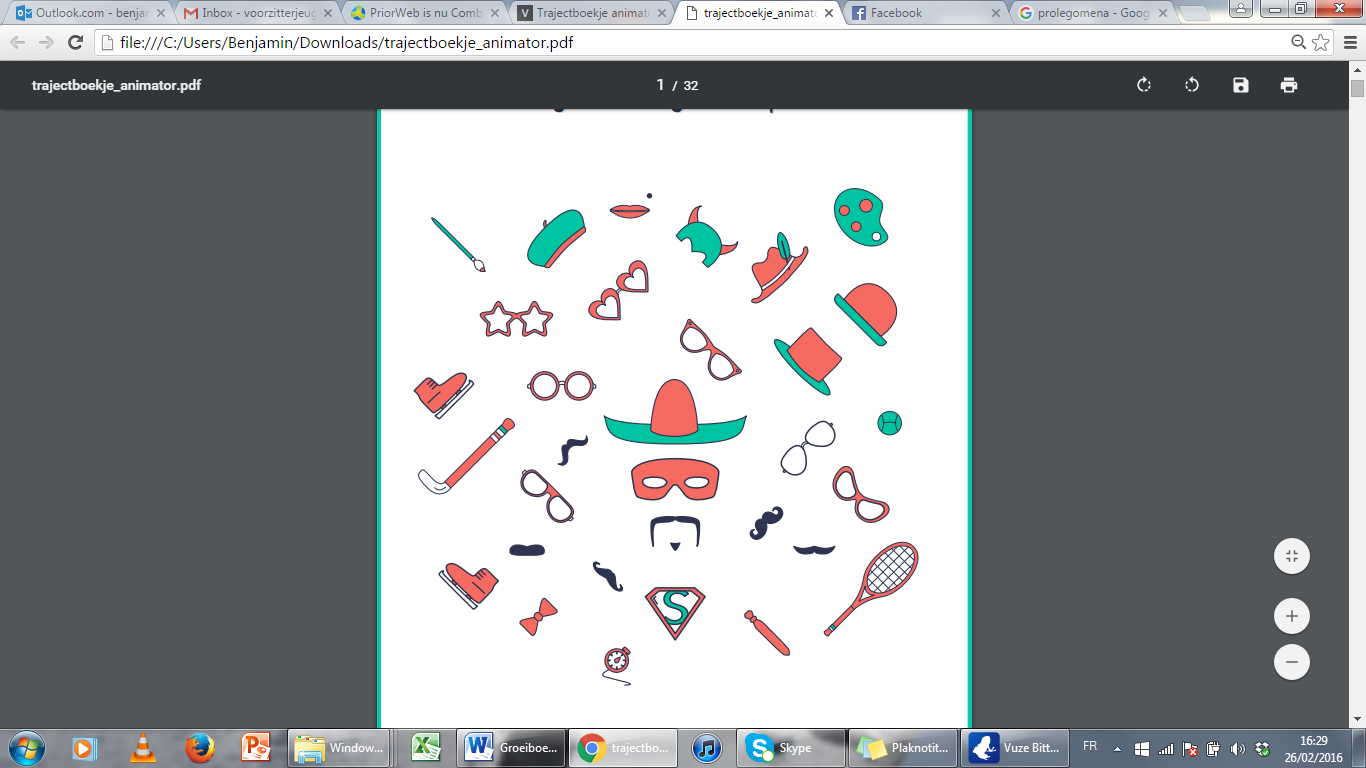 Dit boekje is van: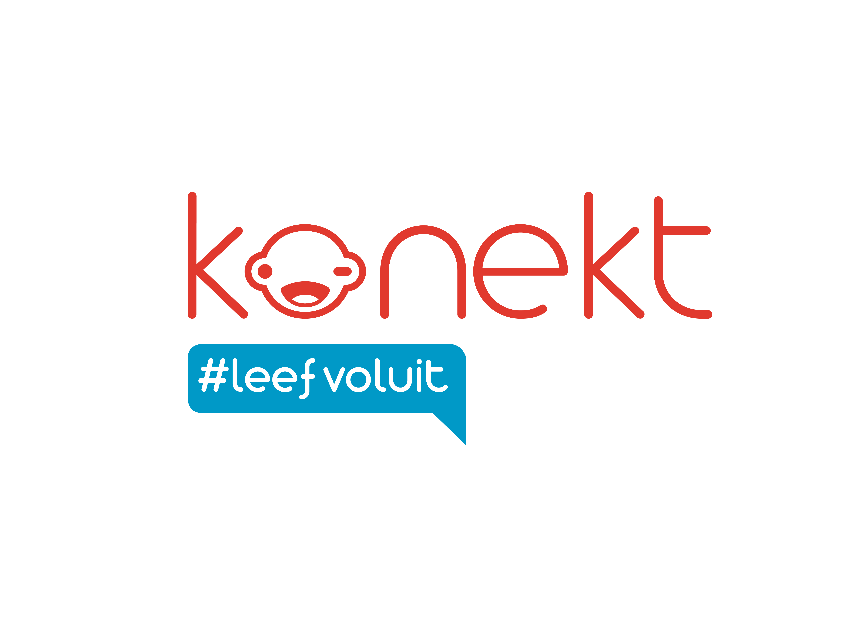 Algemene gegevensWie ben jij?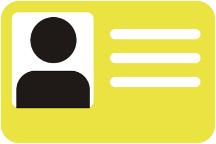  			----------------------------------------------------------------------			(naam en familienaam)			----------------------------------------------------------------------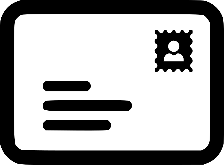 			(adres: straat + nummer / postcode + gemeente)			----------------------------------------------------------------------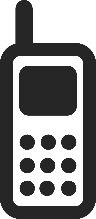 			-------------------------------------------------------------			(telefoon of gsm-nummer)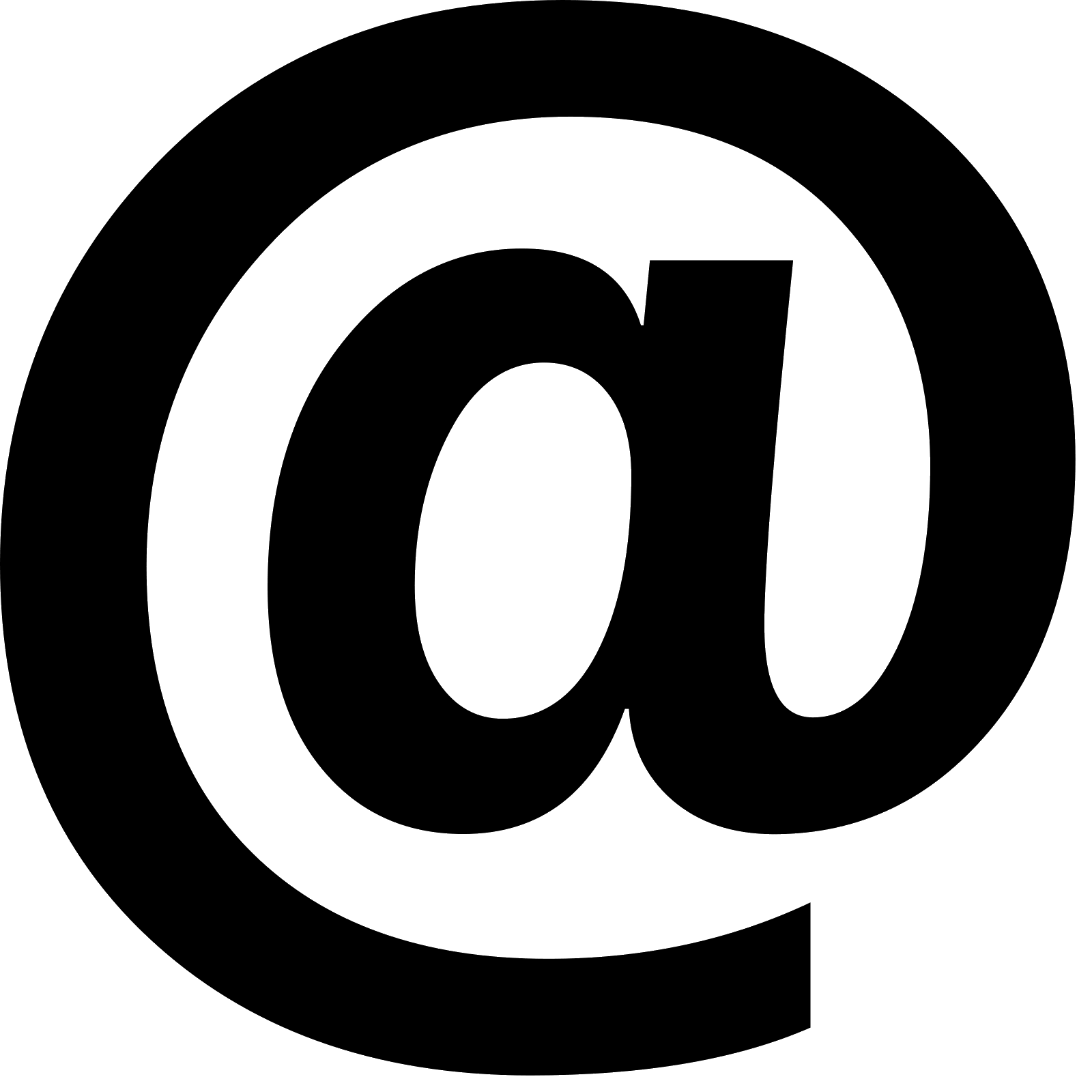 			--------------------------------------------------------------			(e-mail adres)					De cursus die jij volgtVan ………………………..…. Tot ……………………….…………..Naam van mijn begeleid(st)er: 	………………………………..……….Naam van de cursusverantwoordelijke : ……………………………….Mijn jeugdwerk organisatie is:  (vb. CHIRO, KSA, Scouts en Gidsen Vlaanderen, KAZOU, Hannibalvakanties ) 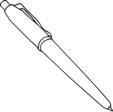 Naam van de lokale groep of afdeling: ------------------------------------------------Naam contactpersoon/begeleider: ------------------------------------------------------Email adres of telefoonnummer: --------------------------------------------------------Adres van JW-organisatie: ---------------------------------------------------------------				   ---------------------------------------------------------------Wat ik het liefst doe/ zou doen als ik leiding ben, is: 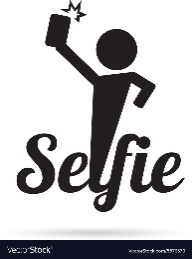 Kleef hier een toffe foto van jezelf in de …………………. (naam JWO)	Dit trajectboekje is een werkinstrument.Als co-animator zal je hierin zaken opschrijven en over dingen nadenken. Gebruik dit boekje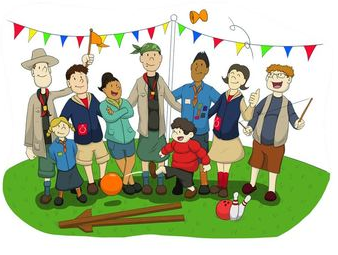 op cursus (samen met je instructeur)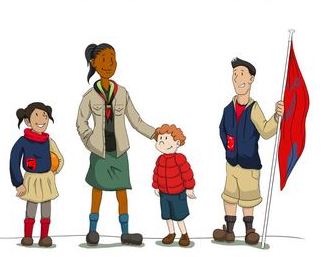 en tijdens je stage (samen met je stagebegeleider) Dit boekje heeft 3 functies: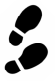 1. Je kan de verschillende stappen in jouw traject goed volgen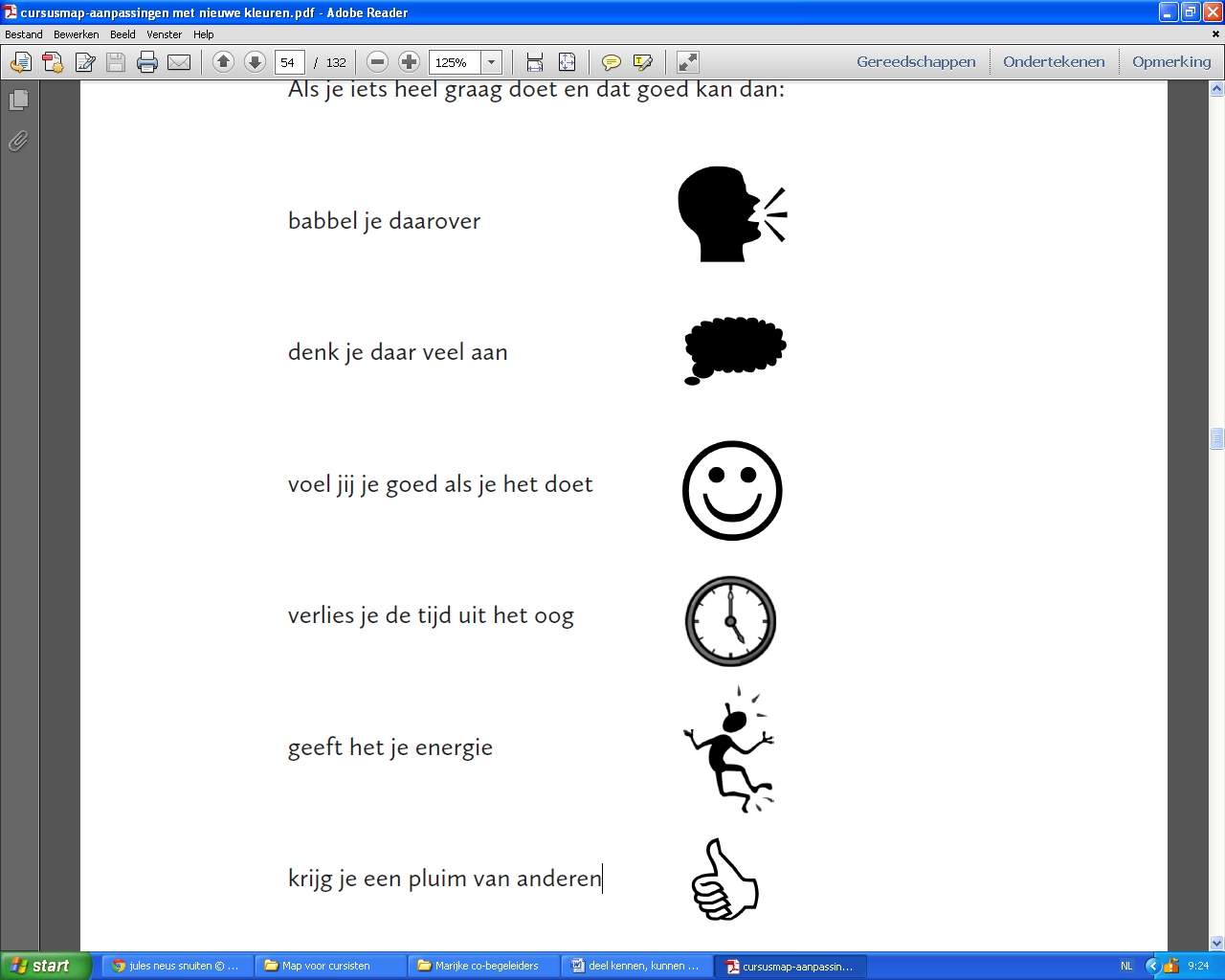 2. Jij kan tonen waar je goed in bent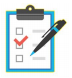 3. Het helpt jouw jeugdorganisatie om samen met jou een takenpakket op maat samen te stellen1.IntakegesprekWe komen vóór de cursus samen om elkaar wat beter te leren kennen en jou enkele vragen te stellen:Wat verwacht jij van de cursus? Welke ervaringen heb jij al (in het jeugdwerk)? Wat zou je graag willen doen in jouw jeugdbeweging of –organisatie? We schetsen hoe de cursus er uit zal zien en bekijken samen of co-animator worden iets voor jou is. 2. KennismakingsmomentKort vóór de cursus komen jij, andere co-animatoren en de instructeurs al eens samen. Zo leer je enkele andere cursisten en enkele cursusbegeleiders al kennen. Ze vertellen je meer over welke thema’s aan bod zullen komen, hoe de dagen er uit zullen zien, waar jullie zullen slapen, eten, ….3. CursusJe gaat samen met andere co-animatoren en animatoren mee op cursus. We voorzien extra begeleiding voor jouw talenten en ondersteuningsnoden. Je verblijft 5 of 6 of 7 dagen op de cursusplaats en blijft er ook/niet slapen. Je leert een heleboel bij over wat het allemaal inhoudt om co-animator te zijn.4. StageVóór je stage spreek je samen met je jeugdwerk organisatie af:Welke taken zal jij opnemen? Wat wordt er wanneer van jou verwacht? Aan welke afspraken moet jij je houden? Bij wie kan je terecht met vragen? Alle afspraken worden in dit boekje gezet. Je voert tijdens je stage de gemaakte afspraken uit.Een ervaren (hoofd)animator zal je stage begeleiden. Regelmatig zit je samen met je stagebegeleid(st)er en vertel jij hoe het gaat. Je stagebegeleid(st)er zal je feedback geven.5. TerugkommomentNa de stage ben je welkom op een terugkommoment voor alle co-animatoren. Daar ontvang je na een geslaagde stage je getuigschrift van co-animator bij de jeugdbeweging waar je stage liep.Dan is het aan jou om in jouw jeugdwerk organisatie je rol als co-animator of medeleiding zo goed mogelijk op te nemen.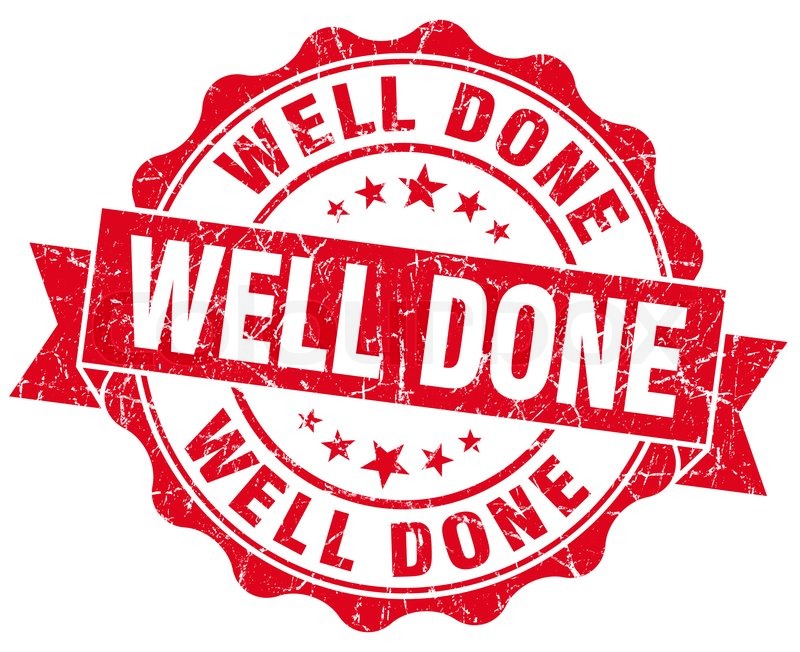 Welke ervaring heb je in een/jouw jeugdwerk organisatie? Indien geen: waarom wil je graag de cursus volgen?Waar ben je goed in (bij je jeugdwerk organisatie)?Wat zou je graag willen uitproberen tijdens de stage?Denk je aan bepaalde zaken waardoor de cursus of stage moeilijker kan verlopen?Dit wil ik de cursusbegeleiders nog vertellen: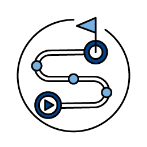 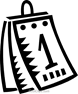 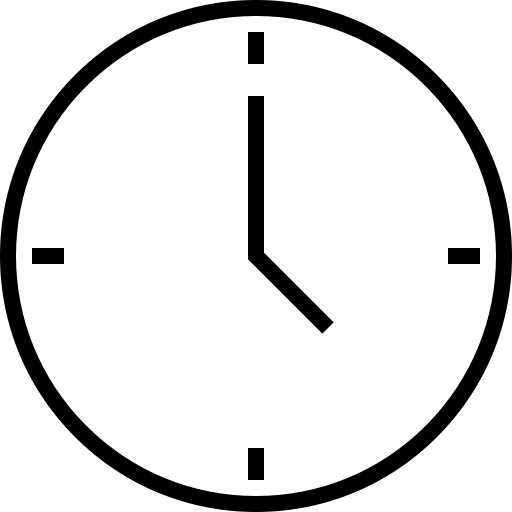 Wanneer: ………………………………	           Waar:…………………………………………………. Denk op voorhand al even na op welke vragen je zeker een antwoord wil?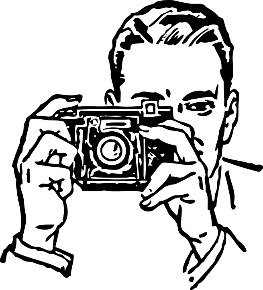 Dit is de foto van mijn begeleid(st)ers: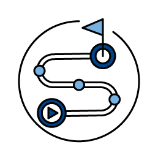 Waar: ………………………………………………….....…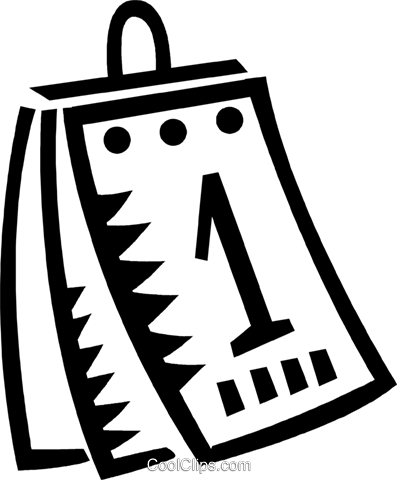 Wanneer: ……………………………………………………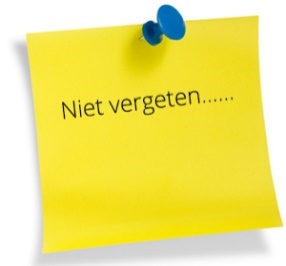 Dit moet ik op voorhand doen/ meebrengen naar cursus: De volgende pagina’s mag je tijdens de cursus invullen. Je zal hier elke dag de tijd voor krijgen, samen met je begeleid(st)er. Dit zijn de vragen waar je elke cursusdag een antwoord op zal geven: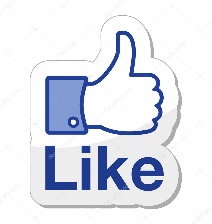 - Wat was het leukste van de dag, mijn topmoment? 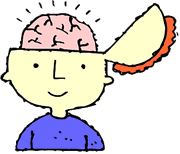 - Wat heb ik bijgeleerd? 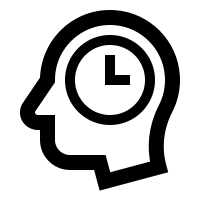 - Wat moet ik zeker onthouden voor in de jeugdbeweging/op kamp? Dag 1 : 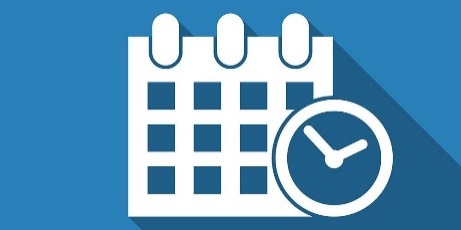  Vandaag staat er op het programma (aan te passen door jeugdwerk organisatie X) :WelkomEtcetera Etcetera…Wat was het leukste aan vandaag? Jouw topmoment?Wat heb je vandaag bijgeleerd?Wat wil je onthouden voor in de jeugdwerk organisatie?Algemeen vond ik de dag: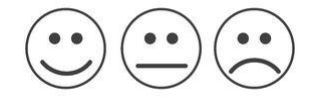 (kleur het gezichtje dat past)Dag 2:  Vandaag staat er op het programma (in te vullen door JW organisatie X):WelkomEtcetera Etcetera…Wat was het leukste aan vandaag? Jouw topmoment?Wat heb je vandaag bijgeleerd?Wat wil je onthouden voor in de jeugdwerk organisatie?Algemeen: hoe was je dag? (kleur het gezichtje dat past)En dan is het de laatste dag van de cursus…Als iemand jou vraagt “hoe was het op cursus?” 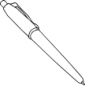 dan kan je deze dingen vertellen – wel eerst invullen :Het grappigste/leukste moment:De leukste mensen:Toen voelde ik mij apetrots:Dit was een droevig moment:Dit is het belangrijkste wat ik geleerd heb:Het stoerste dat ik deed:Het lekkerste eten:Ik voel me klaar om mijn stage te starten als co-animator?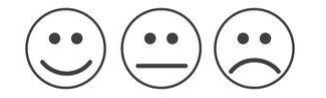 Op cursus sta je stil bij jouw talenten en denk je hier samen met de cursusbegeleiders over na:Wat ging als vanzelf – waar moest ik eigenlijk geen moeite voor doen?Wat deed ik graag of waar keek ik erg naar uit?Waar kreeg ik complimenten over? Wanneer verloor ik de tijd uit het oog/was ik niet met de tijd bezig? Waar kreeg ik energie van?We denken ook na over waar je minder goed in bent, wat moeilijk is. Ieder van ons heeft verschillende talenten. 	
Talenten kunnen we opdelen in vijf groepen. In dit trajectboekje noemen we iedere talentgroep een talentgebied: beweeg- en expressie talent talent voor anderentalent voor mezelfwerktalentdenktalent Ieder van ons heeft talenten. Talent heeft veel te maken met wat je graag doet en goed doet. Vaak zien anderen waar je goed in bent en geven ze je er complimenten over. Zelf vind je het maar normaal. Als je jouw talent gebruikt, dan….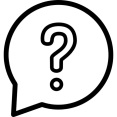 Hoe herken je een talent?(Probeer onderstaande zinnetjes in te vullen)Denk eens na waar je goed in bent en welke activiteiten je graag doet?  Dit kan ons helpen om jouw talenten te ontdekken. 
Schrijf deze hieronder op.In de JWO maak je veel gebruik van het beweeg-en expressietalent. Bij het geven en maken van een spel heb je heel wat creativiteit nodig. Dit vind je terug in jouw beweeg-en expressietalent. Vandaag stonden we stil bij de leefwereld van kinderen, spel in de JWO/de jeugdbeweging en inkleding. Hiervoor gebruik je als co-animator heel wat talenten om samen met  andere animatoren tot een goed spel te komen. Wat heb je allemaal gedaan vandaag? ……………………………………………………………………………………………………………………………………………………………………………………………………………………………………………………………………………………………………………………………………………………………………………………………………………………………………………………………………………………………………………………Waar ben je zelf trots op? Waar kreeg je een compliment voor? …………………………………………………………………………………………………………………………………………………………………………………………………………………………………………………………………………………………………………………………………………………………………………………………………………………………………………………………………………………………………………………………………………………………………………………………………………………………Samen met de (cursus)begeleider kijken we naar ons Beweeg- en Expressietalent. Als co-animator gebruiken we dit talent in verschillende situaties.  Geef zelf enkele voorbeelden als je dat talent hebt ingezet:Talent voor anderen is belangrijk om te weten hoe je omgaat met de kinderen in de jeugdbeweging en de mede-animatoren waar je mee samenwerkt. Als co-animator moet je kunnen zorgen voor de kinderen en elkaar in verschillende situaties. Wat heb je allemaal gedaan vandaag? ……………………………………………………………………………………………………………………………………………………………………………………………………………………………………………………………………………………………………………………………………………………………………………………………………………………………………………………………………………………………………………………Waar ben je zelf trots op? Waar kreeg je een compliment voor? …………………………………………………………………………………………………………………………………………………………………………………………………………………………………………………………………………………………………………………………………………………………………………………………………………………………………………………………………………………………………………………………………………………………………………………………………………………………Samen met de cursusbegeleider kijken we naar ons Talent voor anderen. Als co-animator gebruiken we dit talent in verschillende situaties. Op de volgende pagina overloop je met de cursusbegeleider waar jij goed in bent. Deze kolom gaan we verder aanvullen na de talentensessie waar we over onze talenten zullen nadenken. Talent voor mezelf gaat over weten waar je zelf goed in bent, maar ook weten wat je moet doen als het te druk wordt in de jeugdbeweging. Het gaat over jezelf kennen en goed voor jezelf kunnen zorgen. Wat heb je allemaal gedaan vandaag? ……………………………………………………………………………………………………………………………………………………………………………………………………………………………………………………………………………………………………………………………………………………………………………………………………………………………………………………………………………………………………………………Waar ben je zelf trots op? Waar kreeg je een compliment voor? …………………………………………………………………………………………………………………………………………………………………………………………………………………………………………………………………………………………………………………………………………………………………………………………………………………………………………………………………………………………………………………………………………………………………………………………………………………………Samen met de cursusbegeleider kijk je naar ‘Talent voor mezelf’. Als co-animator gebruiken we dit talent in verschillende situaties.  Op de volgende pagina overloop je met de cursusbegeleider waar jij goed in bent. Hier staan we stil bij het voorbereiden en uitvoeren van een activiteit. Werktalent gaat over het het talent dat je gebruikt bij het organiseren en goed afwerken van activiteiten.  Wat heb je allemaal gedaan vandaag? ……………………………………………………………………………………………………………………………………………………………………………………………………………………………………………………………………………………………………………………………………………………………………………………………………………………………………………………………………………………………………………………Waar ben je zelf trots op? Waar kreeg je een compliment voor? …………………………………………………………………………………………………………………………………………………………………………………………………………………………………………………………………………………………………………………………………………………………………………………………………………………………………………………………………………………………………………………………………………………………………………………………………………………………Samen met de cursusbegeleider kijk je naar “Werktalent”. Als co-animator gebruik je dit talent in verschillende situaties.  Hieronder overloop je met de (cursus)begeleider waar jij goed in bent. Maak misschien gebruik van de kolommen die je hebt aangevuld door de silhouet oefening. Denktalent gaat over het talent dat we gebruiken als we iets willen bijleren. Als we iets willen onderzoeken of we zijn nieuwsgierig dan gebruiken we het denktalent. Als co-animator gebruik je ook heel wat denktalenten om samen met je andere animatoren tot een goed spel te komen of om een ruzie of probleem op te lossen. Wat heb je allemaal gedaan vandaag? ……………………………………………………………………………………………………………………………………………………………………………………………………………………………………………………………………………………………………………………………………………………………………………………………………………………………………………………………………………………………………………………Waar ben je zelf trots op? Waar kreeg je een compliment voor? …………………………………………………………………………………………………………………………………………………………………………………………………………………………………………………………………………………………………………………………………………………………………………………………………………………………………………………………………………………………………………………………………………………………………………………………………………………………Samen met de (cursus)begeleider kijk je naar jouw Denktalent. Als co-animator gebruiken we dit talent in verschillende situaties.  Hieronder overloop je met de  (cursus)begeleider waar jij goed in bent. Na de talentensessie kan je gerust nog es voorgaande bladen met talentgebieden hernemen. Tijdens de eerste cursusdagen zagen we verschillende talentgebieden die we kunnen gebruiken in onze jeugdwerkorganisatie. In deze talentensessie overlopen we al onze talenten en kijken we naar waar we goed in zijn. Je kan hiervoor terugkijken naar de talenten die je op de vorige pagina’s van dit trajectboekje schreef. Dit is wat anderen over mij zeggen (waar ik straf in ben):Talenten inzetten op stage:Tijdens de voorstelling van het silhouet, werden jouw talenten besproken. 
Kruis in de tweede kolom de talenten aan die op jouw silhouet staan. 
Vul in de derde kolom de activiteiten die je met deze talenten kan/wil doen tijdens de stage in jouw organisatie.Een paar voorbeelden:Talentgebied 1: Beweeg en expressietalent:Een kampdans uitvinden /makenDe inkleding van de animatie bedenken, uitschrijven, materiaal voor zoeken…Meedoen met de animatie (verkleden, een typetje spelen…)Een tekst schrijven voor de kampbundel, om nieuwe leden te werven, voor ouders, in het ledenblaadje…Een actie in de straat doen om gezien te worden als lokale jeugdbewegingDe materiaalmeester(es) zijn voor een werkjaar samen met …De startdag opvrolijken met een zelfontworpen lied of het aanleren aan de kinderen …Talentgebied 2: Talent voor anderen:Een kalender maken met alle leid(st)ers hun verjaardag opNieuwe leiding werven op de lokale schoolEen leuke animatorenactiviteit organiseren met…Manieren bedenken om kinderen met een beperking nog beter te laten meespelenDe opleiding voor helper bij het Rode Kruis volgen zodat je de EHBOmoni kan helpenDe vaste moni zijn die steeds bij de kleintjes staat…Talentgebied 3: talent voor mezelf: Een vaste plek inrichten die dient om even tot rust te komenZorgen dat het afval gesorteerd wordt in en aan de lokalenZorgen voor een nieuwe vlag? Aanvragen bij de gemeente (subsidies of geldinzamelactie lanceren)Het gras komen afdoen in de vakantie…Talentgebied 4: werktalent:Orde en structuur brengen in het leidingslokaalVoor een vaste jaarplanning gaan en die bijhouden/makenCo-verantwoordelijke zijn van het materiaalkotBijhouden wie welke kledij besteltIets dat al lang stuk is maken/fixen…Talentgebied 5: denktalent: De website up te date houden en er de foto’s op postenDe facebookfoto’s bijhoudenEen bezinningsmoment in elkaar helpen stekenIn een werkgroep gaan …Gegevens van de stage-organisatieVul dit samen met de stagebegeleider van jouw organisatie inNaam lokale afdeling/organisatie:Adres:Naam stagebegeleider:Zijn/haar functie in de organisatie:e-mailadres waarop je hem/haar kan bereiken:telefoonnummer waarop je hem/haar kan bereiken:Beste momenten om te hem/haar te bereiken: Wanneer loopt jouw stage?Datum: Van ________________ tot _________________ (kruis de dag(en) aan)Zaterdag    zondag    maandag    dinsdag    woensdag    donderdag    vrijdag    O               O               O                O               O                 O                OUren: van ___________________ tot __________________Zijn er nog speciale dagen waarop je aanwezig zal zijn (opbouw, startdag, eindopkuis, leidingsactiviteit …)?Vul dit samen met je stagebegeleider in de jeugdwerk organisatie in VOOR DE START VAN JE STAGE………………………………………………………………………….………………………………………………………………………….…………………………………………………………………………………..…………………………………………………………………………………..…………………………………………………………………………………..…………………………………………………………………………………..…………………………………………………………………………………..…………………………………………………………………………………..…………………………………………………………………………………..…………………………………………………………………………………..…………………………………………………………………………………..…………………………………………………………………………………..…………………………………………………………………………………..…………………………………………………………………………………..…………………………………………………………………………………..…………………………………………………………………………………..…………………………………………………………………………………..…………………………………………………………………………………..…………………………………………………………………………………..…………………………………………………………………………………..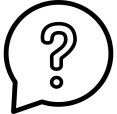 Wie of wat kan me helpen in de jeugdorganisatie als ik het ergens moeilijk mee heb? ………………………………………………………………………………………………………………………………………………………………………………………………………………………………………………………………………………………………………………………………………………………………………………………………………………………………………………………………………………………………………………………………………………………………………………………………………………………………………………………………………………………………………………………………………………………………………………………………………………………………………………………………………………………………………………………………………………Feedbackgesprek 1					Datum: Vul dit samen met je stagebegeleider in Dit vond ik al heel leuk om te doen:……………………………………………………………………………………………………………………………………………………………………………………………………………………………………………….…………………………………………………………………………………….Hier is de jeugdwerk organisatie tevreden over, hier krijg ik complimenten over:……………………………………………………………………………………………………………………………………………………………………………………………………………………………………………….…………………………………………………………………………………….Dit vind ik nog moeilijk:……………………………………………………………………………………………………………………………………………………………………………………………………………………………………………….…………………………………………………………………………………….Hier ga ik op letten:……………………………………………………………………………………………………………………………………………………………………………………………………………………………………………….Feedbackgesprek 2					Datum: Vul dit samen met je stagebegeleider in Dit vond ik al heel leuk om te doen:……………………………………………………………………………………………………………………………………………………………………………………………………………………………………………….…………………………………………………………………………………….Hier is de jeugdwerk organisatie tevreden over, hier krijg ik complimenten over:……………………………………………………………………………………………………………………………………………………………………………………………………………………………………………….…………………………………………………………………………………….Dit vind ik nog moeilijk:……………………………………………………………………………………………………………………………………………………………………………………………………………………………………………….…………………………………………………………………………………….Hier ga ik op letten:……………………………………………………………………………………………………………………………………………………………………………………………………………………………………………….Feedbackgesprek 3					Datum: Vul dit samen met je stagebegeleider in Dit vond ik al heel leuk om te doen:……………………………………………………………………………………………………………………………………………………………………………………………………………………………………………….…………………………………………………………………………………….Hier is de jeugdwerk organisatie tevreden over, hier krijg ik complimenten over:……………………………………………………………………………………………………………………………………………………………………………………………………………………………………………….…………………………………………………………………………………….Dit vind ik nog moeilijk:……………………………………………………………………………………………………………………………………………………………………………………………………………………………………………….…………………………………………………………………………………….Hier ga ik op letten:……………………………………………………………………………………………………………………………………………………………………………………………………………………………………………….De stagebegeleider vult dit in op het einde van de stage.Dit zijn de talenten waar (naam) …………………….. tijdens de stage als co-animator goed in is: ……………………………………………………………………………………………………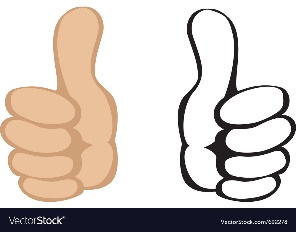 ……………………………………………………………………………………………………………………………………………………………………………………………………………………………………………………………………………………………………………………………………………………………………………………………………………………Hier moet de stagiair co-animator voor opletten in de toekomst: ……………………………………………………………………………………………………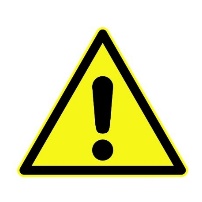 ………………………………………………………………………………………………………………………………………………………………………………………………………… …………………………………………………………………………………………………………………………………………………………………………………………………………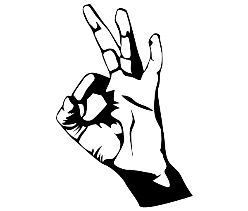 Dit zijn de dingen die wij moeten doen om te zorgen dat ……………… (naam) 			het beste van zichzelf kan geven : ……………………………………………………………………………………………………………………………………………………………………………………………………………………………………………………………………………………………………………… …………………………………………………………………………………………………………………………………………………………………………………………………………CONCLUSIE: Omcirkel als het waar is:* “Een co-animator is een jongere met een (al dan niet onzichtbare) beperking die op basis van eigen talenten en met de nodige ondersteuning een aantal deeltaken in de leidingsploeg van een jeugdwerkorganisatie op zich neemt. Als co-animator vormt de jongere een meerwaarde voor de animatorenploeg en de jeugdwerking.”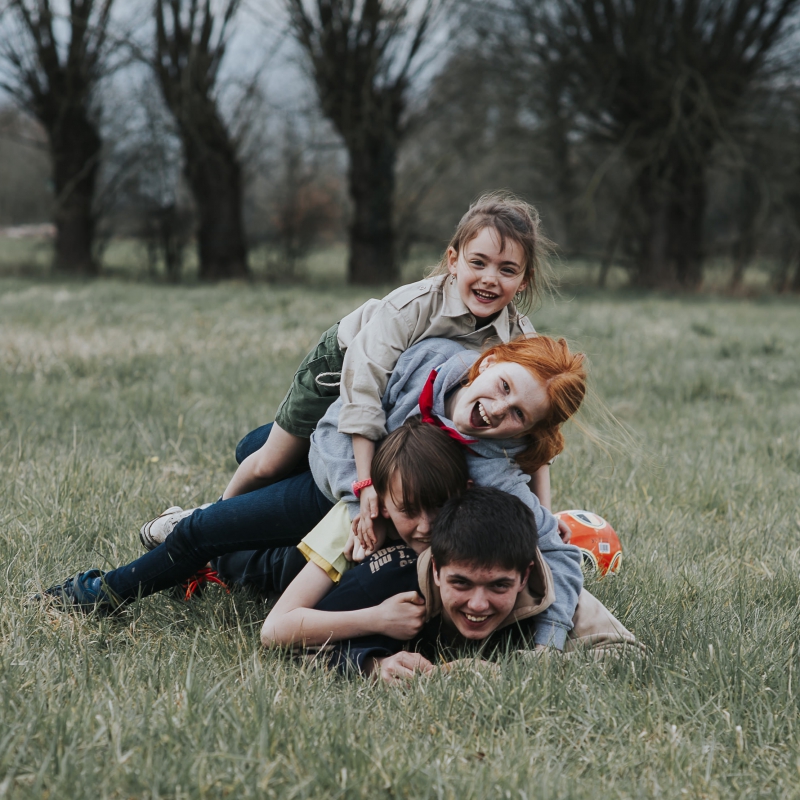 Mijn vraag:Het antwoord: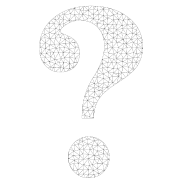 …babbel je daar veel over …denk je daar veel aan …voel jij je goed als je het doet …verlies je de tijd uit het oog …geeft het jou energie ...krijg je een pluim van anderenIk haal uit … heel wat energie Ik verlies tijdens… de tijd uit het oog … gaat als vanzelf voor mij Anderen zeggen dat ik goed kan …. Maar zelf vind ik dat heel gewoon! Ook al heb ik stress, heb ik slecht geslapen of voel ik me niet zo kiplekker, … kan ik nog even goed Ik kijk altijd erg uit om te … Terwijl ik bezig ben met … geniet ik er enorm van en vind ik het niet lastig 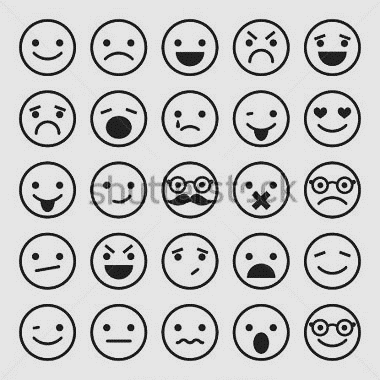 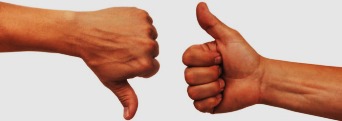 Ik vind dat ik dit goed kan en deze activiteiten doe ik graag  :               Mensen geven mij soms deze complimenten of pluim :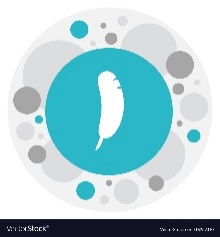 TalentgebiedMijn talentenTalenten in actie BEWEEG- EN EXPRESSIETALENT Beweegtalent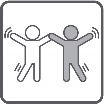 Vb. veel energie hebbenMuziektalent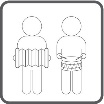 Vb. zingen van het themaliedPodiumtalent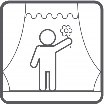 Vb. iets voor de groep gebrachtCreatief en fantasietalent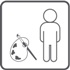 Vb. zich verkleden, doen alsofSchrijftalent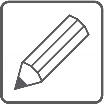 Vb. opschrijven van takenTaaltalent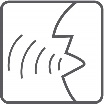 Vb. iets mooi verwoordenTalentgebied Mijn talentenTalenten in actie TALENT VOOR ANDERENGrappig talent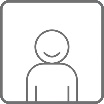 Vb. mopjes vertellenTALENT VOOR ANDERENGesprekstalent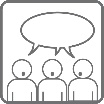 Vb. je mening geven over ietsTALENT VOOR ANDEREN(Ver)zorgtalent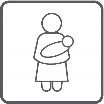 Vb. iemand helpen TALENT VOOR ANDERENVriendschapstalent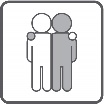 vb. met iedereen goed opschietenTALENT VOOR ANDERENSamentalent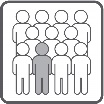 Vb. samen met de anderen iets organiserenTalentgebied Mijn talentenTalenten in actie TALENT VOOR MEZELFOntspantalent 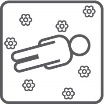 Vb. op tijd even apart tot rust gekomenJezelf mooi maken talent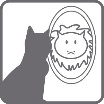 Vb. er goed uitzien (nagels, tanden…)Natuurtalent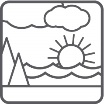 Vb. veel over de natuur gepraatIk ken mezelf talent 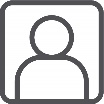 Vb. zelf op tijd gaan slapen gisteren/vandaagTalentgebied Mijn talentenTalenten in actie WERKTALENTOrde en structuurtalent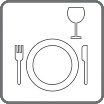 Vb. al het gebruikte materiaal netjes opgeruimdWERKTALENTHandig talent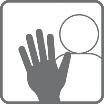 Vb. een driepikkel gesjordWERKTALENTOrganiseertalent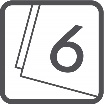 Vb. anderen om hulp vragen om iets gedaan te krijgen WERKTALENTGoed afwerktalent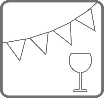 Vb. tot de laatste man blijven bij opkuisTalentgebied Mijn talentenTalenten in actieDENKTALENTWetenschaps-talent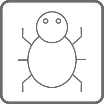 Vb. uitleg geven over hoe iets werktDENKTALENTOnderzoeks-talent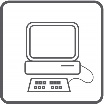 Vb. iets opzoeken op internetNieuwsgierig-talent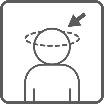 Vb. goede vragen stellenZingevings-talent 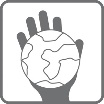 Vb. een avondmoment mee organiserenDenktalent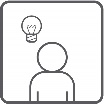 Vb. een probleem oplossenTalentgebied Mijn talentenTalenten in actie Tijdens stage-activiteitenBeweeg- en expressietalentBeweegtalentBeweeg- en expressietalentMuziektalentBeweeg- en expressietalentPodiumtalentBeweeg- en expressietalentCreatief en fantasietalentTaaltalentSchrijftalentTalentgebied Mijn talentenTalenten in actie 
tijdens stage- activiteitenTALENT VOOR ANDERENGrappig talentTALENT VOOR ANDERENGesprekstalentTALENT VOOR ANDEREN(Ver)zorgtalentTALENT VOOR ANDERENVriendschapstalentTALENT VOOR ANDERENSamentalentTalentgebied Mijn talentenTalenten in actie 
tijdens stage-activiteitenTALENT VOOR MEZELFOntspantalent Jezelf mooi maken talentNatuurtalentIk ken mezelf talent Talentgebied Mijn talentenTalenten in actie tijdens stage-activiteitenDENKTALENTWetenschaps-talentDENKTALENTOnderzoeks-talentNieuwsgierig-talentZingevings-talent DenktalentTalentgebied Mijn talentenTalenten in actie tijdens 
stage-activiteitenWERKTALENT Orde en structuurtalentHandig talentOrganiseertalentGoed afwerktalentWat gebeurt er?Wanneer?Van…tot….uur